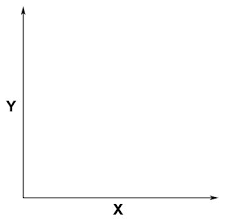 Dropped HeightRebound Height